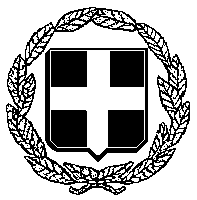 Α Π Ο Φ Α Σ ΗΘΕΜΑ:  Προκήρυξη  θέσεων  ειδικευμένων  Ιατρών  Κλάδου  ΕΣΥ,  επί  θητεία,  για  το                Πανεπιστημιακό Γενικό  Νοσοκομείο Πατρών «ΠΑΝΑΓΙΑ Η ΒΟΗΘΕΙΑ».                                 Ο ΔΙΕΥΘΥΝΤΗΣ ΙΑΤΡΙΚΗΣ ΥΠΗΡΕΣΙΑΣ                           ΤΟΥ ΝΟΣΟΚΟΜΕΙΟΥΈχοντας υπόψη:Τις διατάξεις:1.α) της παραγράφου 1 του άρθρου 69 του ν.2071/1992 (ΦΕΚ 123/15-07-1992 τ. Α΄) «Εκσυγχρονισμός και Οργάνωση Συστήματος Υγείας», όπως αντικαταστάθηκε με την παρ. 1 του άρθρου 35 του ν.4368/2016 (ΦΕΚ 21/21-2-2016 Α΄) «Μέτρα για την επιτάχυνση του κυβερνητικού έργου και άλλες διατάξεις».β) των άρθρων 3 και 4 του Ν.4647/2019 (ΦΕΚ/Α/204) γ) του τρίτου άρθρου του Ν.4655/2020 (ΦΕΚ/Α/16)δ) του άρθρου 43 του ν.1759/1988 (Α΄ 50) όπως τροποποιήθηκε με τις διατάξεις του άρθρου 29 του ν. 4461/2017 (Α΄ 38)ε) των άρθρων 165 & 168 του Ν. 4600/2019 (Α΄ 43)στ) του Ν. 4622/2019 (ΦΕΚ 133/Α/07-08-2019) «Επιτελικό Κράτος: οργάνωση, λειτουργία και διαφάνεια της Κυβέρνησης, των κυβερνητικών οργάνων και της κεντρικής δημόσιας διοίκησης».ζ)Των άρθρων 54 και 60 του Ν. 4690/30-05-2020 (ΦΕΚ 104 Α) «Κύρωση: α) της από 13-04-2020 Π.Ν.Π. «Μέτρα για την αντιμετώπιση των συνεχιζόμενων συνεπειών της πανδημίας του κορωνοϊού COVID-19 και άλλες κατεπείγουσες διατάξεις» (Α΄ 84) και β) της από 01-05-2020 Π.Ν.Π. «Περαιτέρω μέτρα για την αντιμετώπιση των συνεχιζόμενων συνεπειών της πανδημίας του κορωνοϊού COVID-19 και την επάνοδο στην κοινωνική και οικονομική κανονικότητα»(Α΄ 90) και άλλες διατάξεις. 2. το Π.Δ.121/2017 (ΦΕΚ 148/Α/09-10-2017) «Οργανισμός του Υπουργείου Υγείας»3.το Π.Δ.83/2019 (ΦΕΚ121/Α) «Διορισμός Αντιπροέδρου της Κυβέρνησης, Υπουργών, Αναπληρωτών Υπουργών και Υφυπουργών»4. το Π.Δ. 84/2019 (ΦΕΚ123/Α) «Σύσταση και κατάργηση Γενικών Γραμματειών και Ειδικών Γραμματειών/Ενιαίων Διοικητικών Τομέων Υπουργείων»5. Την υπ΄αρ. 54713/18-07-2019 (ΦΕΚ 3105/02-08-2019) απόφαση ανάθεσης αρμοδιοτήτων στον Υφυπουργό Υγείας Βασίλειο Κοντοζαμάνη6. Την υπ΄αρ. Α1α/οικ. 59426/14-08-2019 (ΦΕΚ/ΥΟΔΔ/578/16-08-2019) απόφαση «Διορισμός μετακλητού Γενικού Γραμματέα Υπηρεσιών Υγείας του Υπουργείου Υγείας» 7.Τις θέσεις που θα κενωθούν λόγω μετάθεσης των ειδικευμένων ιατρών κλάδου Ε.Σ.Υ.8.Την υπ΄αρ. Γ4α/Γ.Π. οικ.7330/05-02-2020 (ΦΕΚ 320/06-02-2020 τ.Β΄) Υπουργική Απόφαση «Καθορισμός κριτηρίων επιλογής και διαδικασία υποβολής υποψηφιοτήτων, αξιολόγησης και επιλογής για θέσεις κλάδου ιατρών και οδοντιάτρων ΕΣΥ»  (ΑΔΑ: ΩΙΖΦ465ΦΥΟ-Υ25) 9.Την υπ΄αριθμ. Γ4α/Γ.Π.οικ. 7328/05-02-2020 (ΦΕΚ 319/06-02-2020 τ.Β΄) Υπουργική Απόφαση «Διαδικασία προκήρυξης θέσεων ιατρών και οδοντιάτρων ΕΣΥ» (ΑΔΑ 6Α1Υ465ΦΥΟ-ΥΓΞ)10.Την Γ2α/οικ.53367/31-08-2020 (ΦΕΚ 3674/Β΄/03-09-2020) «Κατανομή οργανικών θέσεων ειδικευμένων ιατρών ΕΣΥ σε Νοσοκομεία της χώρας».11.Τα αιτήματα των Διοικήσεων των Υ.Π.Ε. για προκήρυξη κενών θέσεων ειδικευμένων ιατρών Κλάδου ΕΣΥ 12.Την ΔΙΠΑΑΔ/Φ.ΕΓΚΡ./135/15797/31-08-2020 Π.Υ.Σ.13.  Το γεγονός ότι οι θέσεις που προκηρύσσονται είναι  κενές  και δεν έχουν δεσμευτεί με οποιοδήποτε τρόπο.                                                               Α π ο φ α σ ί ζ ειΤην προκήρυξη  για την πλήρωση των παρακάτω θέσεων ειδικευμένων ιατρών του Κλάδου Ιατρών ΕΣΥ επί θητεία ως εξής:Για τις παραπάνω θέσεις που προκηρύσσονται γίνονται δεκτοί όσοι υποψήφιοι  έχουν:Ελληνική ιθαγένεια ή ιθαγένεια Κράτους- μέλους της Ε.Ο.Κ.Άδεια άσκησης ιατρικού επαγγέλματοςΤίτλο αντίστοιχο με τη θέση ιατρικής ειδικότηταςΘέσεις ειδικευμένων ιατρών ΕΣΥ που προκηρύσσονται μέχρι 31/12/2021, δεν μπορούν να θέσουν υποψηφιότητα οι ιατροί που υπηρετούν σε θέση άλλη ειδικευμένου ιατρού ΕΣΥ , εκτός αν παραιτηθούν από την θέση που κατέχουν μέχρι τη λήξη της προθεσμίας υποβολής δικαιολογητικών της προκήρυξης. Οι ενδιαφερόμενοι για κάθε θέση υποχρεούνται να υποβάλλουν τα εξής δικαιολογητικά:1. Αίτηση-δήλωση   η   οποία   υποβάλλεται   ηλεκτρονικά   στην   ηλεκτρονική   διεύθυνσηesydoctors.moh.gov.gr.   2. Αρχείο pdf ή jpg του  πτυχίου.  Σε  περίπτωση  πτυχίου  πανεπιστημίου  της  αλλοδαπής απαιτείται το πτυχίο με τη σφραγίδα της Χάγης, η επίσημη μετάφρασή του και η απόφαση ισοτιμίας του ΔΟΑΤΑΠ, όπου απαιτείται. Όλα τα προαναφερόμενα θα πρέπει να υποβληθούν σε μορφή αρχείου/ων pdf ή jpg.   3. Αρχείο pdf ή jpg με την απόφασης άδειας άσκησης ιατρικού επαγγέλματος.   4. Αρχείο pdf ή jpg της απόφασης χορήγησης τίτλου ειδικότητας. Για την κατάληψη θέσης ειδικευμένου ιατρού ΕΣΥ απαιτείται: α) για τον βαθμό Επιμελητή Β΄, η κατοχή του τίτλου ειδικότητας, β) για τον βαθμό Επιμελητή Α΄, η άσκηση ειδικότητας για δύο (2) τουλάχιστον χρόνια και γ) για τον βαθμό Διευθυντή, η άσκηση ειδικότητας για  τέσσερα (4) τουλάχιστον χρόνια.   5. Αρχείο pdf ή jpg με πρόσφατη βεβαίωση του οικείου Ιατρικού Συλλόγου στην οποία να βεβαιώνεται ο συνολικός χρόνος άσκησης του ιατρικού επαγγέλματος, η ασκούμενη ειδικότητα και ο συνολικός χρόνος άσκησής της.6. Αρχείο pdf ή jpg του Πιστοποιητικού γέννησης ή του δελτίου αστυνομικής ταυτότητας ή διαβατηρίου. Όταν πρόκειται για πολίτη κράτους μέλους της Ευρωπαϊκής Ένωσης απαιτείται και επίσημη μετάφραση των δικαιολογητικών αυτών.7. Αρχείο pdf ή jpg της βεβαίωσης εκπλήρωσης υπηρεσίας υπαίθρου ή βεβαίωσης νόμιμης απαλλαγής, όπου είναι απαραίτητη και έχει εκδοθεί από το τμήμα ιατρών υπηρεσίας υπαίθρου της Διεύθυνσης Ανθρώπινου Δυναμικού Νομικών Προσώπων του Υπουργείου Υγείας.8. Είναι υποχρεωτική η υποβολή αρχείου pdf ή jpg με υπογεγραμμένη υπεύθυνη δήλωση του υποψήφιου για διορισμό ιατρού, στην οποία να αναφέρονται τα εξής: Για θέσεις Επιμελητών Α΄ και Β΄ (α) δεν υπηρετώ σε θέση του κλάδου ιατρών ΕΣΥ ή έχω υποβάλλει παραίτηση από τη θέση κλάδου ιατρών ΕΣΥ μέχρι τη λήξη προθεσμίας προκήρυξης.(β) δεν έχω παραιτηθεί από θέση του κλάδου ιατρών Ε.Σ.Υ. πριν από τη συμπλήρωση δυο (2) χρόνων από το διορισμό μου ή σε αντίθετη περίπτωση ότι έχουν συμπληρωθεί πέντε (5) χρόνια από την ημερομηνία παραίτησής μου.(γ) δεν έχω αρνηθεί διορισμό σε θέση του κλάδου ιατρών ΕΣΥ ή σε αντίθετη περίπτωση, ότι έχουν συμπλρωθεί πέντε (5) χρόνια από την παρέλευση της προθεσμίας ανάληψης υπηρεσίας.Για θέσεις Επιμελητών Α΄ και Β΄ για τις οποίες απαιτείται τίτλο εξειδίκευσης(α) δεν υπηρετώ στο ΕΣΥ ή υπηρετώ σε θέση κλάδου ιατρών- οδοντιάτρων ΕΣΥ Επιμελητή Α΄ και Β΄ και έχω αποκτήσει τον τίτλο εξειδίκευσης που απαιτείται για τη θέση μετά την ένταξή μου στο ΕΣΥ.(β) δεν έχω παραιτηθεί από θέση του κλάδου ιατρών ΕΣΥ πριν από τη συμπλήρωση δυο (2) χρόνων από το διορισμό μου ή σε αντίθετη περίπτωση ότι έχουν συμπληρωθεί πέντε (5) χρόνια από την ημερομηνία παραίτησής μου.(γ) δεν έχω αρνηθεί διορισμό σε θέση του κλάδου ιατρών ΕΣΥ ή σε αντίθετη περίπτωση, ότι έχουν συμπληρωθεί πέντε (5) χρόνια από την παρέλευση της προθεσμίας ανάληψης υπηρεσίας.9. Αρχείο pdf ή jpg βιογραφικού σημειώματος του υποψηφίου για διορισμό ιατρού. Επισημαίνεται ότι δεν αποτελεί υποχρεωτικό δικαιολογητικό αλλά υποβάλλεται για διευκόλυνση του συμβουλίου. Για την απόδειξη των ουσιαστικών προσόντων που αναφερόνται στο βιογραφικό σημείωμα, απαιτείται η υποβολή αρχείων των επίσημων πιστοποιητικών ή βεβαιώσεων στα αντίστοιχα πεδία της εφαρμογής, όπως καθορίζονται στη σχετική απόφαση του καθορισμού των κριτηρίων επιλογής και διαδικασίας υποβολής υποψηφιοτήτων, αξιολόγησης και επιλογής για θέσεις Κλάδου Ιατρών ΕΣΥ (Υπουργική απόφαση αριθμ. πρωτ. Γ4α/Γ.Π.οικ.7330/05-02-2020 ΑΔΑ:ΩΙΖΦ465ΦΥΟ-Υ25).  10.Οι επιστημονικές εργασίες αναφέρονται στο βιογραφικό σημείωμα του υποψηφίου περιληπτικά. Αρχεία pdf ή jpg με το εξώφυλλο και δελίδα βιβλίου περιλήψεων ή δημοσιευμένων άρθρων θα πρέπει να υποβληθούν σύμφωνα με το πλήθος που θα δηλωθούν, όπως καθορίζονται στη σχετική απόφαση του καθορισμού των κριτηρίων επιλογής και διαδικασίας υποβολής υποψηφιοτήτων, αξιολόγησης και επιλογής για θέσεις Κλάδου Ιατρών ΕΣΥ (Υπουργική απόφαση αριθμ. πρωτ. Γ4α/Γ.Π.οικ.7330/05-02-2020 ΑΔΑ:ΩΙΖΦ465ΦΥΟ-Υ25) ώστε να λάβει ο υποψήφιος για διορισμό ιατρός τα αντίστοιχα μόρια.11. Οι πολίτες κρατών μελών της Ευρωπαϊκής Ένωσης πρέπει να υποβάλλουν αρχείο pdf ή jpg με πιστοποιητικό ελληνομάθειας επιπέδου Β2 από το Κέντρο Ελληνικής Γλώσσας του Υπουργείου Παιδείας, Έρευνας και Θρησκευμάτων, ή από το Διδασκαλείο Νέας Ελληνικής Γλώσσας του Εθνικού και Καποδιστριακού Πανεπιστημίου Αθηνών, ή από το σχολείο Νέας Ελληνικής Γλώσσας του Αριστοτελείου Πανεπιστημίου Θεσσαλονίκης. Εναλλακτικά αρχείο pdf ή jpg με βεβαίωση γνώσης της ελληνικής που έχει χορηγηθεί μετά από εξετάσεις ενώπιον της αρμόδιας επιτροπής του Κεντρικού Συμβουλίου Υγείας (ΚΕ.Σ.Υ) ή τίτλος δευτεροβάθμιας εκπαίδευσης στην Ελλάδα ή τίτλος Ελληνικού Πανεπιστημίου ή ισοτιμία και αντιστοιχία πτυχίου ΔΟΑΤΑΠ (ΔΙΚΑΤΣΑ) μετά από εξετάσεις ή τίτλος ιατρικής ειδικότητας στην Ελλάδα.  12. Για τις θέσεις οι οποίες προκηρύσσονται με ειδική εμπειρία, για να λάβει ο υποψήφιος για διορισμό ιατρός την ανάλογη μοριοδότηση θα πρέπει να υποβάλλει αρχεία pdf ή jpg με τα πιστοποιητικά ή τις βεβαιώσεις τα οποία θα την αποδεικνύουν. Εάν δε διαθέτει τη ζητούμενη ειδική εμπειρία, μπορεί να δηλώση και να λάβει τα μόρια που αντιστοιχούν στην προϋπηρεσία που διαθέτει μετά τη λήψη της ειδικότητάς του. Όλα τα ξενόγλωσσα πτυχία και πιστοποιητικά θα πρέπει απαραιτήτως να έχουν μεταφραστεί επίσημα στην ελληνική γλώσσα από τις αρμόδιες προς τούτο αρχές της ημεδαπής. Στα αρχεία pdf ή jpg των ξενόγλωσσων πτυχίων και πιστοποιητικών θα πρέπει να φαίνεται και η σφραγίδα της Χάγης (APOSTILLE) που έχει τεθεί στο πρωτότυπο πτυχίο ή πιστοποιητικό. Σε κάθε περίπτωση και σύμφωνα με τα οριζόμενα στις υπ’ αριθμ. ΔΙΣΚΠΟ/Φ.15/οικ.8342/1-4-2014 (ΑΔΑ: ΒΙΗ0Χ-6ΥΖ) και ΔΙΑΔΠ/Φ Α.2.3/21119/1-9-2014 (ΑΔΑ: ΒΜ3ΛΧ-ΥΝ9) εγκυκλίους του Υπουργείου Διοικητικής Μεταρρύθμισης και Ηλεκτρονικής Διακυβέρνησης, γίνονται υποχρεωτικά αποδεκτά ευκρινή αντίγραφα ξενόγλωσσων πτυχίων και πιστοποιητικών, υπό την προϋπόθεση ότι τα έγγραφα αυτά έχουν επικυρωθεί από δικηγόρο.ΠΡΟΘΕΣΜΙΑ ΚΑΙ ΤΡΟΠΟΣ ΥΠΟΒΟΛΗΣ ΤΩΝ ΑΙΤΗΣΕΩΝΗ προθεσμία υποβολής αιτήσεων στην ηλεκτρονική διεύθυνση esydoctors.moh.gov.gr αρχίζει στις 23/09/2020 ώρα 12:00μ.μ και λήγει στις 07/10/2020 ώρα 12:00.Κάθε υποψήφιος δύναται να υποβάλει ηλεκτρονική αίτηση για το σύνολο των προκηρυγμένων θέσεων της ειδικότητάς του ανά φορέα και με ανώτατο όριο πέντε (5) φορείς (νοσοκομεία ή Κ.Υ) μίας (1) μόνο Δ.Υ.ΠΕ., δηλώνοντας υποχρεωτικά και τη σειρά προτίμησής τους. Η υποψηφιότητα υποβάλλεται ηλεκτρονικά, μέσω της ηλεκτρονικής εφαρμογής του Υπουργείου Υγείας esydoctors.moh.gov.gr, εντός προθεσμίας συνοδευόμενη με τα απαιτούμενα δικαιολογητικά.Η αίτηση-δήλωση επέχει και θέση υπεύθυνης δήλωσης του άρθρου 8 του ν. 1599/1986 (Α'/75) ως προς την ακρίβεια των δηλούμενων σ' αυτήν στοιχείων του υποψηφίου.Η επεξεργασία των αιτήσεων- δηλώσεων γίνεται ηλεκτρονικά και οι υποψήφιοι υποχρεούνται να συμπληρώσουν τα αντίστοιχα τετραγωνίδια και πεδία της ηλεκτρονικής αίτησης- δήλωσης που αναφέρονται σε αντίστοιχα προσόντα ή κριτήρια ή ιδιότητες και να υποβάλλουν ηλεκτρονικά τα αντίστοιχα δικαιολογητικά. Η ηλεκτρονική αίτηση- δήλωση μετά την οριστική καταχώρισή της παρέχεται σε εκτυπώσιμη μορφή, η οποία αναγράφει και τον αριθμό πρωτοκόλλου ηλεκτρονικής αίτησης. Εάν δε συμπληρωθούν- επιλεγούν τα υποχρεωτικά τετραγωνίδια- πεδία, τότε η αίτηση δεν καταχωρείται και είναι αδύνατο να υποβληθεί. Η υποβολή περισσοτέρων της μιας αιτήσεων- δηλώσεων δεν είναι εφικτή, όμως ο υποψήφιος δύναται, εντός της προθεσμίας υποβολής αιτήσεων, να ακυρώσει την υποβληθείσα και να υποβάλει εκ νέου αίτηση- δήλωση.Τα απαραίτητα κατά περίπτωση δικαιολογητικά, με τα οποία αποδεικνύονται τα απαιτούμενα τυπικά και μοριοδοτούμενα προσόντα, τα κριτήρια ή ιδιότητες που επικαλούνται οι υποψήφιοι με την αίτηση εγγραφής τους, επισυνάπτονται ηλεκτρονικά στην αίτησή τους σε αρχεία μορφής pdf ή jpeg (φωτογραφία) χωρητικότητας μέχρι 2MB. Το Συμβούλιο Κρίσης και Επιλογής έχει δικαίωμα να ζητήσει από τους υποψήφιους ιατρούς οποιοδήποτε δικαιολογητικό ή έγγραφο (Τύπου Β΄), είτε γιατί κρίνει ότι είναι απαραίτητο για τη διαδικασία, είτε λόγω ενδεχόμενου τεχνικού προβλήματος σε κάποιο από τα υποβληθέντα αρχεία.                                                                            Ο ΔΙΕΥΘΥΝΤΗΣ ΙΑΤΡΙΚΗΣ ΥΠΗΡΕΣΙΑΣ                                                                                         ΧΑΡΑΛΑΜΠΟΣ ΓΩΓΟΣΕΛΛΗΝΙΚΗ ΔΗΜΟΚΡΑΤΙΑ6η    ΥΓΕΙΟΝΟΜΙΚΗ ΠΕΡΙΦΕΡΕΙΑ ΠΕΛΟΠΟΝΝΗΣΟΥ ΙΟΝΙΩΝ ΝΗΣΩΝ  ΗΠΕΙΡΟΥ ΚΑΙ ΔΥΤΙΚΗΣ ΕΛΛΑΔΟΣ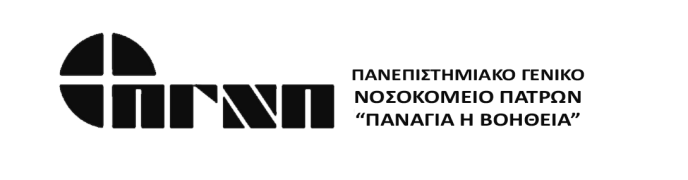 ΕΙΔΙΚΟΤΗΤΑΒΑΘΜΟΣΑΡΙΘΜΟΣ ΘΕΣΕΩΝΑΚΤΙΝΟΛΟΓΙΑΣΕΠΙΜΕΛΗΤΗ Β΄1ΠΑΙΔΙΑΤΡΙΚΗΣ για τη ΜΕΝΝΕΠΙΜΕΛΗΤΗ Β΄1ΝΕΦΡΟΛΟΓΙΑΣΕΠΙΜΕΛΗΤΗ Β΄1ΙΑΤΡΙΚΗΣ ΒΙΟΠΑΘΟΛΟΓΙΑΣ & ΕΡΓΑΣΤΗΡΙΑΚΗΣ ΙΑΤΡΙΚΗΣΕΠΙΜΕΛΗΤΗ Β΄1